Prairie School Foundation Funding Request FormDate of request     	Requestor:Name     	Email     	Phone number     	Person in charge of overseeing the project and contact info (if different than above)     Project title     	Funding:Amount requested     Date Needed     Other sources committed to providing funding     Additional sources from which you are seeking funding     Ongoing financial or material resources needed from the district to ensure sustainability     Proposed project:Description     Purpose     Benefits to students and the District     School(s)/classroom(s) involved     Number of students impacted     	Projects funded through the Foundation must be approved by a department head, the superintendent, and school board if appropriate prior to review by the Prairie School Foundation board of directors.Department head and date approved     	Date approved by the superintendent     	Date approved by the school board (if applicable)     	Please submit completed form to the College Community School District Chief Financial Officer (or designee) for review after the request has been approved by a department head.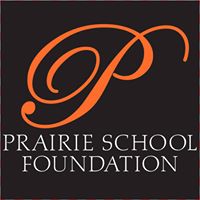 